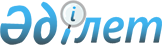 О снятии ограничительных мероприятий и признании утратившим силу решения акима Шыгырлийского сельского округа от 11 июня 2018 года № 12 "Об установлении ограничительных мероприятий"Решение акима Шыгырлийского сельского округа Темирского района Актюбинской области от 6 августа 2018 года № 17. Зарегистрировано Управлением юстиции Темирского района Департамента юстиции Актюбинской области 7 августа 2018 года № 3-10-212
      В соответствии со статьями 35, 37 Закона Республики Казахстан от 23 января 2001 года "О местном государственном управлении и самоуправлении в Республике Казахстан", статьей 10-1 Закона Республики Казахстан от 10 июля 2002 года "О ветеринарии", на основании представления главного государственного ветеринарного-санитарного инспектора Темирской районной территориальной инспекции комитета ветеринарного контроля и надзора Министерства сельского хозяйства Республики Казахстан от 16 июля 2018 года № 2-14-16/188, аким Шыгырлийского сельского округа РЕШИЛ:
      1. Снять ограничительные мероприятия установленные на территории крестьянского хозяйства "Куаныш" расположенного в населенном пункте Бирлик, Шыгырлийского сельского округа, в связи с проведением комплексных ветеринарных мероприятий по ликвидации заболевания пастереллез среди крупного рогатого скота.
      2. Признать утратившим силу решение акима Шыгырлийского сельского округа от 11 июня 2018 года № 12 "Об установлении ограничительных мероприятий" (зарегистрированное в реестре государственной регистрации нормативных правовых актов за № 3-10-197, опубликованное 18 июня 2018 года в газете "Темір").
      3. Контроль за исполнением настоящего решения оставляю за собой.
      4. Настоящее решение вводится в действие со дня первого официального опубликования.
					© 2012. РГП на ПХВ «Институт законодательства и правовой информации Республики Казахстан» Министерства юстиции Республики Казахстан
				
      Аким Шыгырлийского сельского округа: 

С.А. Кадыров
